Course Name: Clinical Neuroscience 
Course Prefix: NEUR
Course Number: 3850
             Submitted by (Name & E-Mail):  Matthew Schmolesky, mschmolesky@weber.edu Current Date:  8/30/2013
College: Social & Behavioral Sciences
Department:   Neuroscience                              
From Term: Fall  2013  SubstantiveNew/Revised Course Information:Course Title: Clinical NeuroscienceAbbreviated Course Title: Clinical NeuroscienceCredit Hours:  3  or if variable hours:    to Contact Hours: Lecture 45  Lab    Other Repeat Information:  Limit 0   Max Hrs 0  Grading Mode:  standardPrerequisites/Co-requisites:Prerequisite: NEUR 2050 or PSY 2730 or consent of instructor.Course description (exactly as it will appear in the catalog, including prerequisites):This is an advanced undergraduate course primarily for Neuroscience minors, but open to all students. Students will apply a knowledge of neuroanatomy, neurophysiology, cognition, and behavior to discuss and solve in-depth clinical case studies in the classroom setting. The course will consist of instructor-led and student-led activities to explore a range of nervous system disorders. Prerequisite: NEUR 2050 or PSY 2730 or consent of instructor.Justification for the new course or for changes to an existing course. (Note: Justification should emphasize academic rationale for the change or new course. This is particularly important for courses requesting upper-division status.) The faculty participating in the newly formed Neuroscience minor program have been developing several new courses to serve as core offerings in the minor (see attached Neuroscience Minor Program requirements). All Neuroscience Minor students are required to take the NEUR 2050 Introduction to Neuroscience course. Upper division courses are required in three area content areas (cognitive/behavioral, cell/molecular, and clinical/medical). This proposal is for a course to serve as the preferred option (though not the only option) in the clinical/medical area requirement and to provide a detailed and rigorous experience in one of the most important areas of neuroscience. We also believe this course will have broad appeal for students interested in psychology, health professions, and neurobiology. It is worth noting that the case studies are in a classroom, and not a medical setting; nationally this is a standard method of teaching advanced neuroscience material. The Clinical Neuroscience course has been taught twice experimentally under the NEUR 4810 prefix, both offerings were successful, and we now seek to make this course a permanent catalog listing. (Syllabus NEUR4810 was used spring 13 – Number will change to reflect new number NEUR3850)INFORMATION PAGE
for substantive proposals only 1. Did this course receive unanimous approval within the Department? trueIf not, what are the major concerns raised by the opponents?2. If this is a new course proposal, could you achieve the desired results by revising an existing course within your department or by requiring an existing course in another department?No. No such course exists within the university.3. How will the proposed course differ from similar offerings by other departments? Comment on any subject overlap between this course and topics generally taught by other departments, even if no similar courses are currently offered by the other departments. Explain any effects that this proposal will have on program requirements or enrollments in other department. Please forward letters (email communication is sufficient) from all departments that you have identified above stating their support or opposition to the proposed course.While several existing courses (e.g. ZOOL 2100 Human Anatomy, ZOOL 2200 Human Physiology) address related topics, they do so in only brief form as part of a much broader coverage of anatomy, physiology, and dysfunction that covers the entire body. Other existing and planned neuroscience courses do, of course, address related topics of the nervous system, but intentionally have a very different focus (e.g. how cognitive abilities are served by different brain areas; how subcellular structures determine neural physiology, etc.). As with other Neuroscience Programs throughout the country, our intent is to offer a curriculum that addresses the different levels of neuroscientific investigation so that students may integrate detailed information across different levels (i.e. genetic, cellular, neural circuits, cognitive/behavior, and clinical/medical). 4. Is this course required for certification/accreditation of a program?noIf so, a statement to that effect should appear in the justification and supporting documents should accompany this form.5. For course proposals, e-mail a syllabus to Faculty Senate which should be sufficiently detailed that the committees can determine that the course is at the appropriate level and matches the description. There should be an indication of the amount and type of outside activity required in the course (projects, research papers, homework, etc.).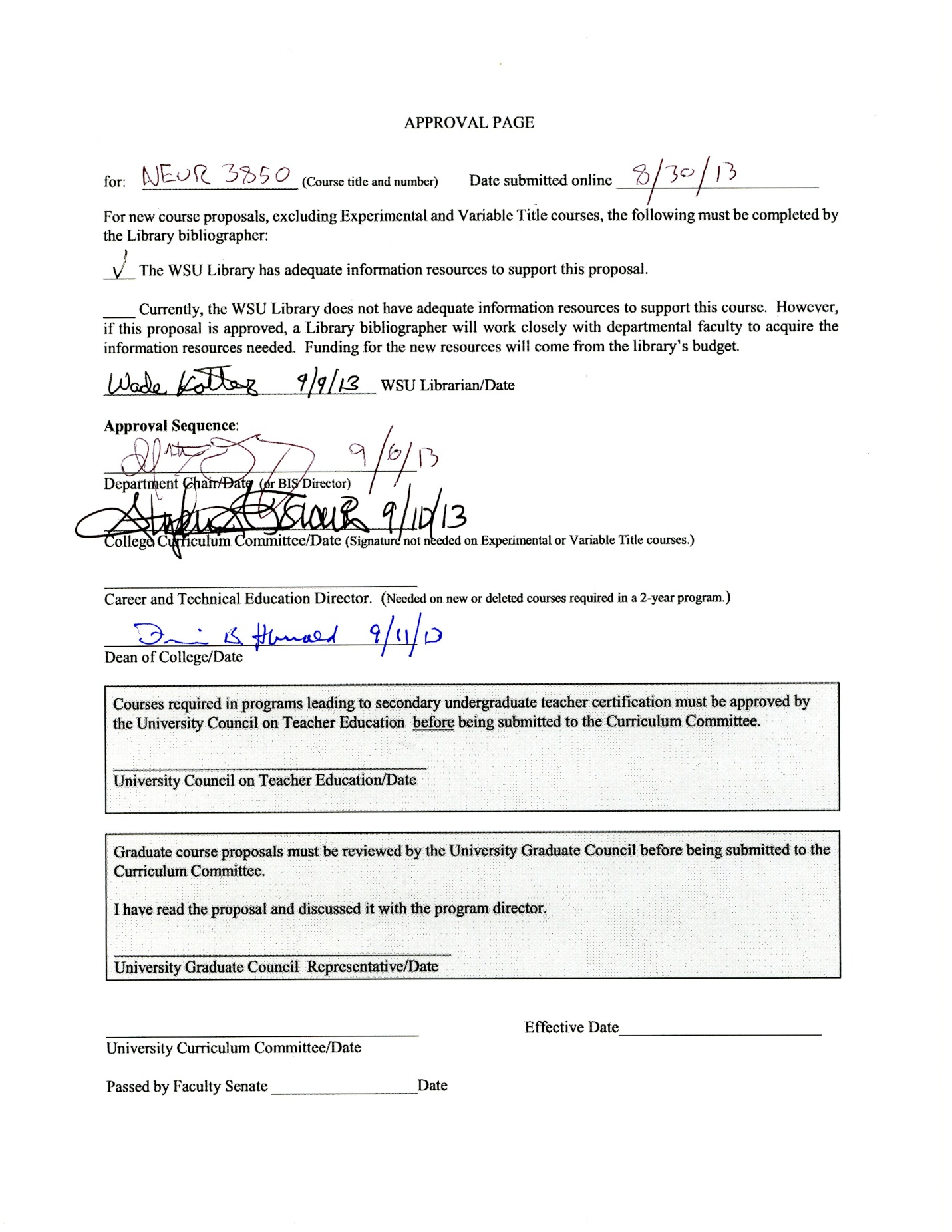 new  Current Course Subject N/A
Current Course Number Subject:  NEUR             Course Number: 3850Check all that apply: 
    This is for courses already approved for gen ed.
    Use a different form for proposing a new gen ed designation.
DV  CA  HU  LS  PS  SS 
EN  AI  QL  TA  TB  TC  TD  TECourse Type: LECThis course is/will be:a required course in a major program
a required course in a minor program
a required course in a 1- or 2- year program
elective